107學年度崇明國中鼓術表演隊報名表一、成立目標提供同學多元學習與興趣之發展，並給予展現的舞台！鼓術表演隊同學會在校慶以及重要來賓或慶典時，擔任開場的重要節目表演者，希望同學能夠在國中繁忙的課業生活中，擁有不一樣的服務與學習經驗！二、練習時間(1) 每個月約集訓1-2次(利用週四早自修與第一節自習課)(2)表演前，可能會由學務處協助申請公假加強練習。三、服裝由學校統一表演服裝四、獎勵辦法(1)依實際練習時間，給予核發公共服務時數。(2)校慶與其他表演活動，表現良好依校規給予嘉獎或小功。(3)若練習時間無故未到，學習態度不佳，將予以退隊處理。五、鼓隊招收對象(1)本校1-3年級學生有興趣之同學(2)國小參加過鼓術隊的同學六、備註 (1)洽詢電話:2907261轉132(學生活動組雅惠老師) (2)參加鼓術表演隊之同學僅在非社團時間，每月集訓1-2次，故仍可在週一社團時間，參加其他社團活動。………107學年度鼓術表演隊報名表暨家長同意書…………請一年級新生同學最晚在8/24(五)新生訓練中午前，將調查回條繳回學務處的學生活動組(雅惠老師)以利統計人數。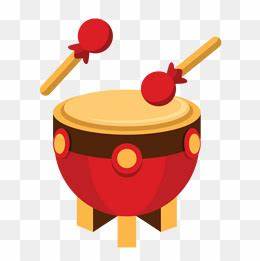 107學年度 班級: 座號: 姓名: 畢業國小:以前是否有參加過鼓術隊:□是(我有____年經驗)    □否家裡電話:連絡手機:連絡手機:□本人想報名參加崇明國中鼓術代表隊，並遵守校規，努力練習，為校爭光。　學生簽名:     　家長簽名:□本人想報名參加崇明國中鼓術代表隊，並遵守校規，努力練習，為校爭光。　學生簽名:     　家長簽名:□本人想報名參加崇明國中鼓術代表隊，並遵守校規，努力練習，為校爭光。　學生簽名:     　家長簽名:□本人想報名參加崇明國中鼓術代表隊，並遵守校規，努力練習，為校爭光。　學生簽名:     　家長簽名: